РОССИЙСКАЯ ФЕДЕРАЦИЯАДМИНИСТРАЦИЯ МУНИЦИПАЛЬНОГО ОБРАЗОВАНИЯБУДОГОЩСКОЕ ГОРОДСКОЕ ПОСЕЛЕНИЕКИРИШСКОГО МУНИЦИПАЛЬНОГО РАЙОНАЛЕНИНГРАДСКОЙ ОБЛАСТИПОСТАНОВЛЕНИЕ    от 02 февраля 2016 года  № 12Об утверждении Порядка расчета размера субсидий,приема и рассмотрения заявок на предоставление субсидии в целяхвозмещения затрат в связи с выполнениемработ по эксплуатации жилищногофонда многоквартирных домов муниципального образования Будогощское городское поселениеКиришского муниципального района Ленинградской области не обеспеченных платежами населения в 2016 году          В соответствии с Порядком предоставления субсидий в целях возмещения затрат в связи с выполнением работ по эксплуатации жилищного фонда многоквартирных домов не обеспеченных платежами населения, утвержденным  решением совета депутатов муниципального образования Будогощское городское поселение Киришского  муниципального района Ленинградской области от 28.12.2015 № 20/100 «О бюджете муниципального образования Будогощское городское поселение Киришского муниципального района  Ленинградской области на 2016 год и плановый период 2017 и 2018 годов», Администрация Будогощского городского поселенияПОСТАНОВЛЯЕТ:1. Утвердить Порядок расчета размера субсидий в целях возмещения затрат в связи с выполнением работ по эксплуатации жилищного фонда многоквартирных домов муниципального образования Будогощское городское поселение Киришского муниципального района Ленинградской области, не обеспеченных платежами населения в 2016 году в соответствии с приложением № 1 к настоящему постановлению.2. Утвердить Порядок приема и рассмотрения заявок на предоставление субсидии в целях возмещения затрат в связи с выполнением работ по эксплуатации жилищного фонда многоквартирных домов муниципального образования Будогощское городское поселение Киришского муниципального района Ленинградской области не обеспеченных платежами населения в 2016 году  в соответствии с приложением № 2 к настоящему постановлению.3. Утвердить состав комиссии по отбору получателей субсидий, предоставляемых в целях возмещения затрат в связи с выполнением работ по эксплуатации жилищного фонда многоквартирных домов муниципального образования Будогощское городское поселение Киришского муниципального района Ленинградской области не обеспеченных платежами населения в 2016 году в соответствии с приложением № 3 к настоящему постановлению.4. Опубликовать настоящее постановление в газете «Будогощский вестник» и разместить на официальном сайте администрации муниципального образования Будогощское городское поселение Киришского муниципального района Ленинградской области.5.  Настоящее постановление вступает в силу со дня официального опубликования.6.	Контроль за исполнением настоящего постановления оставляю за собой.Глава администрации	И.Е.РезинкинУТВЕРЖДЕНпостановлением администрациимуниципального образованияБудогощское городское поселениеКиришского муниципального районаЛенинградской области от 02.02.2016г. № 12 (приложение № 1)ПОРЯДОКрасчета размера субсидий в целях возмещения затрат в связи с выполнениемработ по эксплуатации жилищного фонда многоквартирных домов муниципальногообразования Будогощское городское поселение Киришского муниципального района Ленинградской области не обеспеченных платежами населения в 2016 году1. Настоящий порядок разработан в целях определения размера субсидий, предоставляемых в целях возмещения затрат в связи с выполнением работ по эксплуатации жилищного фонда многоквартирных домов муниципального образования Будогощское городское поселение Киришского муниципального района Ленинградской области не обеспеченных платежами населения в 2016 году.2. Для определения размера субсидий претендент на получение субсидии производит расчет размера  субсидии в следующем порядке:Порядок расчета размера субсидииИтого размер субсидии в 2016 году:_____________________________________________(руб.) _______________ коп. (числом и прописью)Руководитель ___________________/_______________/МПУТВЕРЖДЕНпостановлением администрациимуниципального образованияБудогощское городское поселениеКиришского муниципального районаЛенинградской области от 02.02.2016г. № 12 (приложение № 2)ПОРЯДОКприема и рассмотрения заявок на предоставление субсидии в целях возмещения затрат в связи с выполнением работ по эксплуатации жилищного фонда многоквартирных домов муниципального образования Будогощское городское поселение Киришского муниципального района Ленинградской области не обеспеченных платежами населения в 2016 году  1. Настоящий Порядок приема и рассмотрения заявок Порядок приема и рассмотрения заявок на предоставление субсидии в целях возмещения затрат в связи с выполнением работ по эксплуатации жилищного фонда многоквартирных домов муниципального образования Будогощское городское поселение Киришского муниципального района Ленинградской области не обеспеченных платежами населения в 2016 году  (далее  - Порядок)  определяет механизм предоставления претендентами заявок и процедуру отбора претендентов на получение субсидии  из бюджета муниципального образования Будогощское городское поселение Киришского муниципального района Ленинградской области.2. Процедура отбора  осуществляется на принципах открытости и прозрачности.                 Для обеспечения проведения отбора претендентов на предоставление субсидий в целях возмещения затрат в связи выполнением  работ по эксплуатации жилищного фонда многоквартирных домов муниципального образования Будогощское городское поселение Киришского муниципального района Ленинградской области не обеспеченных платежами населения в 2016 году  (далее – субсидия) Администрация Будогощского городского поселения обеспечивает публикацию информационного сообщения о проведении отбора и условий участия в отборе претендентов на получение субсидии на официальном сайте Администрации Будогощского городского поселения Киришского муниципального района.Информационное сообщение должно содержать следующие данные:- цели предоставления субсидий;- категории Претендентов на получение субсидии;- критерии отбора получателей субсидий;- срок приема заявок;- требования по составу и содержанию подаваемых в составе заявок документов;- время и место приема заявок;- срок и порядок рассмотрения заявок;- срок и порядок принятия решений о предоставлении субсидий.3. В соответствии с условиями информационного сообщения, лица, заинтересованные в предоставлении субсидий (далее – Претенденты на получение субсидии), представляют следующие документы:- заявку на получение субсидии, составленную по форме в соответствии                                    с приложением № 1 к Порядку;- заверенную Претендентом на получение субсидии копию Устава организации;- заверенную Претендентом на получение субсидии копию свидетельства о внесении организации в Единый государственный реестр юридических лиц, индивидуальных предпринимателей;- заверенную Претендентом на получение субсидии копию свидетельства о постановке организации, индивидуального предпринимателя на учет в налоговом органе;- справку из кредитного учреждения о реквизитах банковского счета Претендента на получение субсидии;- документ, подтверждающий назначение на должность руководителя (приказ, решение участников и т.п.) или доверенность, уполномочивающая физическое лицо на подписание соглашения от лица Претендента на получение субсидии;- справку об исполнении Претендентом на получение субсидии обязанностей по уплате налогов, сборов, страховых взносов, пеней и налоговых санкций;- расчет размера субсидий по форме согласно приложению № 2 к настоящему Порядку. Прием указанных документов осуществляется в течение двенадцати рабочих дней со дня опубликования информационного сообщения на официальном сайте Администрации Будогощского городского поселения Киришского муниципального района.         Ведение приема заявок с приложением документов осуществляет секретарь комиссии по отбору получателей субсидии, предоставляемой в целях возмещения затрат в связи с выполнением работ по эксплуатации жилищного фонда многоквартирных домов не обеспеченных платежами населения в 2016 году   (далее – «комиссия по отбору получателей субсидии»).Рассмотрение представленных заявок с приложенными документами проводится комиссией по отбору получателей субсидии в течение двух рабочих дней со дня прекращения приема заявок.По результатам рассмотрения представленных заявок комиссией по отбору получателей субсидии принимается решение о допуске лиц, имеющих право на получение субсидии, до процедуры отбора.В случае если до окончания срока подачи заявок подана одна заявка, либо все заявки кроме одной не допущены до отбора, соглашение на предоставление субсидии заключается   с лицом, подавшим единственно верную заявку.4. Отбор лиц, имеющих право на получение субсидии, проводится комиссией по отбору получателей субсидии в течение одного рабочего дня со дня составления протокола о допуске указанных лиц до процедуры отбора.В ходе отбора лицам, имеющим право на предоставление субсидии, относительно других по мере уменьшения степени соответствия и выгодности содержащихся в них условий, в части определения размеров затрат, присваивается порядковый номер. Заявке, в которой содержатся лучшие условия, присваивается первый номер. В случае если в нескольких заявках содержатся одинаковые условия, меньший порядковый номер присваивается заявке, которая поступила ранее других заявок, содержащих такие условия.Решение комиссии  по отбору получателей субсидии оформляется протоколом. Протокол размещается на официальном сайте Администрации Будогощского городского поселения Киришского муниципального района.5. По результатам отбора с лицом, заявке которого присвоен первый номер, заключается Соглашение на предоставление субсидии по форме, в соответствии с приложением № 3 к Порядку.В случае если лицо, заявке которого присвоен первый номер, отказывается                            от заключения Соглашения на предоставление субсидии, соответствующее Соглашение заключается с лицом, заявке которого присвоен второй номер.Приложение № 1 к Порядку приема и рассмотрения заявок на предоставление субсидии в целях возмещения затрат в связи с выполнением работ по эксплуатации жилищного фонда многоквартирных домовмуниципального образования Будогощское городское поселение Киришского муниципального района Ленинградской области не обеспеченных платежами населения в 2016 году(Форма)Заявка на предоставление субсидийв комиссию по отбору получателей субсидии, предоставляемой в целях возмещения субсидии в целях возмещения затрат в связи с выполнением работ по эксплуатации жилищногофонда многоквартирных домов муниципального образования Будогощское городское поселение Киришского муниципального района Ленинградской области не обеспеченныхплатежами населения в 2016 годуЗаявитель _________________________________________________________________				(полное наименование) ИНН / КПП _______________________________________________________________ОГРН (ОГРНИП) ___________________________________________________________обращается с просьбой о предоставлении субсидии в  целях возмещения затрат в связи с выполнением работ по эксплуатации жилищного фонда многоквартирных домов муниципального образования Будогощское городское поселение Киришского муниципального района Ленинградской области не обеспеченных платежами населения в 2016 годуна сумму _________________________ (________________) рублей. Руководитель   		_____________    / ФИО руководителя /« _____» _____________  МППриложение № 2 к Порядку приема и рассмотрения заявок на предоставление субсидии в целях возмещения затрат в связи с выполнением работ по эксплуатации жилищного фонда многоквартирных домов муниципального образования Будогощское городское поселение Киришского муниципального района Ленинградской областине обеспеченных платежами населения в 2016 годуПриложение № 3 к Порядку приема и рассмотрения заявок на предоставление субсидии в целях возмещения затрат в связи с выполнением работ по эксплуатации жилищного фонда многоквартирных домовмуниципального образования Будогощское городское поселение Киришского муниципального района Ленинградской области не обеспеченных платежами населения в 2016 году  (форма)Соглашение о предоставлении субсидииг.п.Будогощь							                   « ___»  ___________ 20___г.Администрация муниципального образования Будогощское городское поселение Киришского муниципального района Ленинградской области, действующая от имени муниципального образования Будогощское городское поселение Киришского муниципального района Ленинградской области на основании Устава, именуемая в дальнейшем «Администрация», в лице  _______________ действующего на основании Положения об администрации_______________________________________________________________________________________________________________________________, с одной стороны,        и __________________________________________________________________ в лице ____________________________________________, действующего на основании ________________________, именуемое в дальнейшем «Получатель субсидии», с другой стороны, заключили настоящее Соглашение о следующем:1. Предмет соглашения1.1. Администрация предоставляет Получателю субсидии  субсидию в целях возмещения затрат в связи с выполнением работ по эксплуатации жилищного фонда многоквартирных домов (содержание и текущий ремонт) муниципального образования Будогощское городское поселение Киришского муниципального района Ленинградской области,  не обеспеченных платежами населения в 2016 году (далее - Субсидия). 1.2. Размер Субсидии Получателю субсидии на 2016 год составляет _________________________ (______________________________________________) рублей и предоставляется Получателю субсидии в объеме в соответствии с условиями настоящего Соглашения. 1.3. Размер Субсидии в целях возмещения затрат в связи с выполнением работ по эксплуатации жилищного фонда многоквартирных домов (содержание и текущий ремонт) не обеспеченных платежами населения, определен Администрацией на основании расчетов, представленных Получателем субсидии по форме Приложения № 1 к настоящему Соглашению в пределах средств, предусмотренных на эти цели в бюджете муниципального образования Будогощское городское поселение Киришского муниципального района Ленинградской области на 2016 год.1.4.  Основанием для заключения настоящего Соглашения являются:1) Решение совета депутатов муниципального образования Будогощское городское поселение Киришского муниципального района Ленинградской области от 28.12.2015                     № 20/100 «О бюджете муниципального образования Будогощское городское поселение Киришского муниципального района Ленинградской области на 2016 год и плановый период 2017 и 2018 годов»;2) Постановление администрации Будогощского городского поселения Киришского муниципального района Ленинградской области от 23.12.2014г. № 138 «Об утверждении размера платы населения за жилое помещение с  01 января 2015 года».3) Постановление администрации Будогощского городского поселения Киришского муниципального района Ленинградской области от 25.12.2015г. № 250 «О продлении срока действия Постановления №138 от 23 декабря 2014 года «Об утверждении размера платынаселения за жилое помещение с  01 января 2015 года».4) Постановление Администрации Будогощского городского поселения Киришскогомуниципального района Ленинградской области от ______   № ____ «Об утверждении Порядка приема и рассмотрения заявок на предоставление субсидии в целях возмещения затрат в связи с выполнением работ по эксплуатации жилищного фонда многоквартирных домов не обеспеченных платежами населения в 2016 году»; 5)  Протокол заседания комиссии по отбору получателей субсидии, предоставляемой в целях возмещения затрат в связи с выполнением работ по эксплуатации жилищного фонда многоквартирных домов не обеспеченных платежами населения в 2016 году                                         от __________________№ ______.2. Условия и порядок перечисления денежных средствПеречисление субсидии производится Администрацией на расчетный счет Получателя субсидии, указанный в пункте 7 настоящего Соглашения, но не более размера, определенного в пункте 1.2  Соглашения. Субсидия перечисляется в течение пяти рабочих дней после оформления  двухсторонних актов, подтверждающих выполнение Получателем субсидии условий, предусмотренных настоящим Соглашением,  на основании отчетов об объемах произведенных затрат и актов, составленных Получателем субсидии по форме в соответствии Приложением № 2, № 3 к Соглашению.3. Права и обязанности сторон3.1. Администрация вправе:3.1.1. Контролировать правильность произведенных Получателем субсидии  расчетов размера Субсидии в целях возмещения недополученных доходов в связи с выполнением работ по эксплуатации жилищного фонда многоквартирных домов (содержание и текущий ремонт) в 2016 году.3.1.2. Получать в установленные Соглашением сроки и по установленной форме отчеты, а также дополнительную информацию по вопросам, связанным с выполнением Получателем субсидии  функций.3.1.3. Проводить проверки соблюдения условий, целей,  порядка предоставления и целевого использования субсидии.3.1.4. Прекращать перечисление субсидий в случае невыполнения Получателем субсидии условий настоящего Соглашения, в том числе в случае непредставления им необходимой отчетности, и возобновлять возмещение затрат по истечении 10 рабочих дней после устранения Получателем субсидии  всех нарушений и представления отчетности.3.2. Администрация обязана:3.2.1. Перечислять Субсидию Получателю субсидии  в порядке и на условиях, предусмотренных настоящим Соглашением.3.2.2. Уведомлять (письменно) не менее чем за 15 календарных дней Получателя субсидии о прекращении перечисления Субсидии по причинам, названным в п. 3.1.4, и возобновлять перечисление после устранения нарушений.3.2.3. Осуществлять проверку соблюдения условий, целей и порядка предоставления Субсидий, предоставляемых Получателю субсидии.          3.3. Получатель субсидии  обязан:          3.3.1. оказывать услуги по содержанию и текущему ремонту жилищного фонда в соответствии с правилами и нормами технической эксплуатации жилищного фонда.  Ежемесячно, не позднее 15 числа месяца, следующего за отчетным месяцем, предоставлять в Администрацию отчет об объемах произведенных затрат и акты, по форме в соответствии Приложением № 2, № 3 к Соглашению. Отчет за декабрь 2016 года предоставляется в срок до 31 декабря 2016 года с последующим предоставлением  уточненного отчета  с документами, подтверждающими  произведенные расходы, в срок до 20  января 2017 года. 3.3.3. Возвратить в сроки, указанные в настоящем Соглашении в бюджет муниципального образования Будогощское городское поселение  Киришского муниципального района Ленинградской области сумму Субсидии при нарушении условий предоставления Субсидии и обязательств Получателем субсидии, указанных в настоящем  Соглашении.3.3.4. Возвратить остаток субсидий, не использованный в отчетном финансовом году,  в течение десяти рабочих дней текущего  финансового года.4. Ответственность сторон4.1. Получатель субсидии  несет ответственность за правильность расчета причитающихся к возмещению сумм и достоверность предоставляемых сведений и информации. 4.2. Возврат субсидий в бюджет муниципального образования Будогощское городское поселение Киришского муниципального района Ленинградской области осуществляется Получателем субсидии  в случае нарушения условий их предоставления.4.3. Факт нарушения Получателем субсидии условий предоставления субсидий устанавливается Администрацией и (или) органом муниципального финансового контроля муниципального образования Будогощское городское поселение Киришского муниципального района Ленинградской области.4.4. Администрация и (или) орган муниципального финансового контроля муниципального образования Будогощское городское поселение Киришского муниципального района Ленинградской области в течение 15 календарных дней с момента выявления нарушения условий, установленных при предоставлении субсидий, направляют Получателю субсидии требование о возврате субсидий.4.5.	Требование о возврате субсидий должно быть исполнено Получателем субсидии в течение 10 календарных дней с момента его получения.4.6.	В случае невыполнения в установленный срок требования о возврате субсидий Администрация и (или) орган муниципального финансового контроля муниципального образования Будогощское городское поселение Киришского муниципального района Ленинградской области  обеспечивают возврат субсидий в судебном порядке.	4.7. В случаях, предусмотренных Соглашением о предоставлении субсидии, подлежит  возврату Получателем субсидии  в текущем финансовом году остаток субсидий, не использованный в отчетном периоде.4.8. В случае невозврата денежных средств, указанных в пункте 4.7 настоящего Порядка, в сроки, указанные в Соглашении о предоставлении субсидии, взыскание производится в судебном порядке.4.9. За несвоевременный возврат денежных средств Получатель субсидии  уплачивает Администрации пени в размере 1/300 ставки рефинансирования Центрального банка Российской Федерации от невозвращенной суммы за каждый день просрочки.4.10. Стороны за неисполнение или ненадлежащее исполнение обязанностей по настоящему Соглашению несут ответственность в соответствии с действующим законодательством Российской Федерации.5. Срок действия Соглашения5.1. Настоящее Соглашение вступает в силу с «__» _______ 2016 года и действует до 31 декабря 2016 года, а в части исполнения условий, указанных в пункте 4 настоящего Соглашения,  до полного исполнения Получателем субсидии своих обязательств по возврату Субсидии.6. Прочие условия6.1. Все споры и разногласия сторон, возникающие при заключении и исполнении настоящего Соглашения, в случае недостижения согласия подлежат рассмотрению в судебном порядке.6.2. Взаимоотношения сторон, не урегулированные настоящим Соглашением, регламентируются действующим законодательством Российской Федерации.6.3. Соблюдение условий, целей и порядка предоставления субсидий Получателем субсидии подлежит обязательной проверке Администрацией и органом муниципального финансового контроля муниципального образования Киришское городское поселение Киришского муниципального района Ленинградской области. Получатель субсидии дает согласие на осуществление Администрацией Будогощского городского поселения Киришского муниципального района Ленинградской области и органом муниципального финансового контроля муниципального образования Будогощское городское поселение Киришского муниципального района Ленинградской области проверок соблюдения Получателем субсидии  условий, целей и порядка предоставления субсидии.6.4. Стороны освобождаются от ответственности за несвоевременное исполнение или неисполнение обязательств по настоящему Соглашению, если это вызвано в силу обстоятельств непреодолимой силы. Сторона, которая не в состоянии выполнить обязательства по настоящему соглашению, незамедлительно информирует другую сторону  о начале и прекращении указанных обстоятельств, но в любом случае не позднее 5-ти дней после начала их действия.6.5. Основаниями для одностороннего расторжения Администрацией настоящего Соглашения являются:- несоблюдение Получателем субсидий требований, установленных Порядком предоставления субсидии в целях возмещения затрат в связи с выполнением работ по эксплуатации жилищного фонда многоквартирных домов не обеспеченных платежами населения, утвержденных Решением совета депутатов муниципального образования Будогощское городское поселение Киришского муниципального района Ленинградской области от 28.12.2015 № 20/100 «О бюджете муниципального образования Будогощское городское поселение Киришского муниципального района Ленинградской области на 2016 год и плановый период 2017 и 2018 годов»;- неисполнение или ненадлежащее исполнение Получателем субсидии  обязательств, предусмотренных Соглашением;- объявление несостоятельности (банкротства), ликвидации или реорганизации Получателя субсидии.6.6. В случае необходимости в настоящее Соглашение могут вноситься соответствующие изменения и дополнения, которые после подписания сторонами становятся неотъемлемой частью Соглашения.6.7. При изменении почтовых и банковских реквизитов, а также в случае реорганизации, Стороны обязуются в 10-дневный срок извещать друг друга об изменениях.6.8. Расторжение Соглашения  допускается по согласованию сторон в соответствии с действующим законодательством РФ, либо по решению суда.6.9. Настоящее Соглашение заключается в двух экземплярах, имеющих равную юридическую силу,  по одному для каждой из сторон.7. Юридические адреса и реквизиты сторон:форма                                                                                                         Приложение № 3к соглашению от ________ № _________________________________________________________Адрес: _______________________________________________Акт № _____ от ________20 ____г.Заказчик: ________________________Всего оказано услуг на сумму: прописью, без НДСВышеперечисленные услуги выполнены полностью и в срок. Заказчик претензий по объему, качеству и срокам не имеет.Исполнитель ______________/__________/                                      Заказчик ______________                                    подпись                                                                                                           подпись                                          м.п.                                                                                                м.п.УТВЕРЖДЕНпостановлением администрациимуниципального образованияБудогощское городское поселениеКиришского муниципального районаЛенинградской области от 02.02.2016г. № 12(приложение № 3)СОСТАВ КОМИССИИпо отбору получателей субсидии, предоставляемой  в целяхвозмещения затрат в связи с выполнением работ по эксплуатации жилищного фонда многоквартирных домов муниципального образования Будогощское городское поселение Киришского муниципального района Ленинградской области не обеспеченных платежами населения в 2016 годуПредседатель комиссии:Резинкин Игорь Евгеньевич – глава Администрации Будогощского городского поселения.Заместитель председателя комиссии:Брагин Александр Владимирович – заместитель главы Администрации Будогощского городского поселения.Члены комиссии:Богданова Елена Валерьевна – начальник отдела, главный бухгалтер Администрации Будогощского городского поселения;Панфилова Елена Геннадьевна – бухгалтер Будогощского РДК Администрации Будогощского городского поселения.Секретарь комиссии:Иванова Наталья Сергеевна – юрист Администрации Будогощского городского поселения.ед. изм.ед. изм. площадь  тариф для населения на 2016г., руб.  ЭОТ на 2016г., руб.  Сумма дохода по тарифам от населения за 2016г., руб.  Сумма дохода по ЭОТ за 2016г., руб. Содержаниеблагоустроенные квартирыблагоустроенные квартирыблагоустроенные квартирыотдельные квартирыотдельные квартирыкв.м.общ.плкоммунальных квартирыкоммунальных квартирыкв.м.жил.пл.ВДГОВДГОкв.м.общ.плнеблагоустроенные квартиры (при наличии рабочих по комплексной уборке и содержанию домовладений)неблагоустроенные квартиры (при наличии рабочих по комплексной уборке и содержанию домовладений)неблагоустроенные квартиры (при наличии рабочих по комплексной уборке и содержанию домовладений)неблагоустроенные квартиры (при наличии рабочих по комплексной уборке и содержанию домовладений)неблагоустроенные квартиры (при наличии рабочих по комплексной уборке и содержанию домовладений)неблагоустроенные квартиры (при наличии рабочих по комплексной уборке и содержанию домовладений)неблагоустроенные квартиры (при наличии рабочих по комплексной уборке и содержанию домовладений)неблагоустроенные квартиры (при наличии рабочих по комплексной уборке и содержанию домовладений)отдельные квартирыотдельные квартирыкв.м.общ.плкоммунальные квартирыкоммунальные квартирыкв.м.жил.пл.неблагоустроенные квартирынеблагоустроенные квартирынеблагоустроенные квартирыотдельные квартирыотдельные квартирыкв.м.общ.плкоммунальные квартирыкоммунальные квартирыкв.м.жил.пл.Итого Итого Итого содержаниеТекущий ремонтТекущий ремонтблагоустроенные квартирыблагоустроенные квартирыблагоустроенные квартирыотдельные квартирыотдельные квартирыкв.м.общ.плкоммунальных квартирыкоммунальных квартирыкв.м.жил.пл.неблагоустроенные квартирынеблагоустроенные квартирынеблагоустроенные квартирыотдельные квартирыотдельные квартирыкв.м.общ.плкоммунальные квартирыкоммунальные квартирыкв.м.жил.пл.Итого Итого  Итого тек.ремонт ВсегоВсегоРазница в тарифах Разница в тарифах Расчет размера субсидии на возмещение затрат, связанных с эксплуатацией жилищного фонда многоквартирных домов муниципального образования Будогощское городское поселение Киришского муниципального района Ленинградской области не обеспеченных платежами населения в 2016 годуРасчет размера субсидии на возмещение затрат, связанных с эксплуатацией жилищного фонда многоквартирных домов муниципального образования Будогощское городское поселение Киришского муниципального района Ленинградской области не обеспеченных платежами населения в 2016 годуРасчет размера субсидии на возмещение затрат, связанных с эксплуатацией жилищного фонда многоквартирных домов муниципального образования Будогощское городское поселение Киришского муниципального района Ленинградской области не обеспеченных платежами населения в 2016 годуРасчет размера субсидии на возмещение затрат, связанных с эксплуатацией жилищного фонда многоквартирных домов муниципального образования Будогощское городское поселение Киришского муниципального района Ленинградской области не обеспеченных платежами населения в 2016 годуРасчет размера субсидии на возмещение затрат, связанных с эксплуатацией жилищного фонда многоквартирных домов муниципального образования Будогощское городское поселение Киришского муниципального района Ленинградской области не обеспеченных платежами населения в 2016 годуРасчет размера субсидии на возмещение затрат, связанных с эксплуатацией жилищного фонда многоквартирных домов муниципального образования Будогощское городское поселение Киришского муниципального района Ленинградской области не обеспеченных платежами населения в 2016 годуРасчет размера субсидии на возмещение затрат, связанных с эксплуатацией жилищного фонда многоквартирных домов муниципального образования Будогощское городское поселение Киришского муниципального района Ленинградской области не обеспеченных платежами населения в 2016 годуРасчет размера субсидии на возмещение затрат, связанных с эксплуатацией жилищного фонда многоквартирных домов муниципального образования Будогощское городское поселение Киришского муниципального района Ленинградской области не обеспеченных платежами населения в 2016 годуед. изм.ед. изм. площадь  тариф для населения на 2016г., руб.  ЭОТ на 2016г., руб.  Сумма дохода по тарифам от населения за 2016г., руб.  Сумма дохода по ЭОТ за 2016г., руб. Содержаниеблагоустроенные квартирыблагоустроенные квартирыблагоустроенные квартирыотдельные квартирыотдельные квартирыкв.м.общ.плкоммунальных квартирыкоммунальных квартирыкв.м.жил.пл.ВДГОВДГОкв.м.общ.плнеблагоустроенные квартиры (при наличии рабочих по комплексной уборке и содержанию домовладений)неблагоустроенные квартиры (при наличии рабочих по комплексной уборке и содержанию домовладений)неблагоустроенные квартиры (при наличии рабочих по комплексной уборке и содержанию домовладений)неблагоустроенные квартиры (при наличии рабочих по комплексной уборке и содержанию домовладений)неблагоустроенные квартиры (при наличии рабочих по комплексной уборке и содержанию домовладений)неблагоустроенные квартиры (при наличии рабочих по комплексной уборке и содержанию домовладений)неблагоустроенные квартиры (при наличии рабочих по комплексной уборке и содержанию домовладений)неблагоустроенные квартиры (при наличии рабочих по комплексной уборке и содержанию домовладений)отдельные квартирыотдельные квартирыкв.м.общ.плкоммунальные квартирыкоммунальные квартирыкв.м.жил.пл.неблагоустроенные квартирынеблагоустроенные квартирынеблагоустроенные квартирыотдельные квартирыотдельные квартирыкв.м.общ.плкоммунальные квартирыкоммунальные квартирыкв.м.жил.пл.Итого Итого Итого содержаниеТекущий ремонтТекущий ремонтблагоустроенные квартирыблагоустроенные квартирыблагоустроенные квартирыотдельные квартирыотдельные квартирыкв.м.общ.плкоммунальных квартирыкоммунальных квартирыкв.м.жил.пл.неблагоустроенные квартирынеблагоустроенные квартирынеблагоустроенные квартирыотдельные квартирыотдельные квартирыкв.м.общ.плкоммунальные квартирыкоммунальные квартирыкв.м.жил.пл.Итого Итого  Итого тек.ремонт ВсегоВсегоРазница в тарифах Разница в тарифах Руководитель  Руководитель  _________/__________/М.П.М.П.«Администрация»:_______________________________________________________________________________________Глава администрации_______________/_____________/ М.П.«Получатель субсидии»____________________________________________________________________________________Руководитель_______________/_____________/М.П.                                                               Приложение № 1 к соглашению от __________ № ____                                                               Приложение № 1 к соглашению от __________ № ____                                                               Приложение № 1 к соглашению от __________ № ____«Администрация»:_____________________________Глава администрации_______________/_____________/ М.П.«Получатель субсидии»____________________________Руководитель_______________/_____________/М.П.«Получатель субсидии»____________________________Руководитель_______________/_____________/М.П.«Получатель субсидии»____________________________Руководитель_______________/_____________/М.П.формаПриложение № 2 Приложение № 2 к соглашению от _____ № ____к соглашению от _____ № ____  УТВЕРЖДАЮГлава администрации_____________/_________/  УТВЕРЖДАЮГлава администрации_____________/_________/  УТВЕРЖДАЮГлава администрации_____________/_________/  УТВЕРЖДАЮГлава администрации_____________/_________/Отчет об объемах произведенных затрат в целях компенсации выпадающих доходов по жилищным услугам, предоставляющим населению по тарифам, не обеспечивающим возмещение издержек за _______________________2016г.Отчет об объемах произведенных затрат в целях компенсации выпадающих доходов по жилищным услугам, предоставляющим населению по тарифам, не обеспечивающим возмещение издержек за _______________________2016г.Отчет об объемах произведенных затрат в целях компенсации выпадающих доходов по жилищным услугам, предоставляющим населению по тарифам, не обеспечивающим возмещение издержек за _______________________2016г.Отчет об объемах произведенных затрат в целях компенсации выпадающих доходов по жилищным услугам, предоставляющим населению по тарифам, не обеспечивающим возмещение издержек за _______________________2016г.Отчет об объемах произведенных затрат в целях компенсации выпадающих доходов по жилищным услугам, предоставляющим населению по тарифам, не обеспечивающим возмещение издержек за _______________________2016г.Отчет об объемах произведенных затрат в целях компенсации выпадающих доходов по жилищным услугам, предоставляющим населению по тарифам, не обеспечивающим возмещение издержек за _______________________2016г.Отчет об объемах произведенных затрат в целях компенсации выпадающих доходов по жилищным услугам, предоставляющим населению по тарифам, не обеспечивающим возмещение издержек за _______________________2016г.Отчет об объемах произведенных затрат в целях компенсации выпадающих доходов по жилищным услугам, предоставляющим населению по тарифам, не обеспечивающим возмещение издержек за _______________________2016г.Отчет об объемах произведенных затрат в целях компенсации выпадающих доходов по жилищным услугам, предоставляющим населению по тарифам, не обеспечивающим возмещение издержек за _______________________2016г.Отчет об объемах произведенных затрат в целях компенсации выпадающих доходов по жилищным услугам, предоставляющим населению по тарифам, не обеспечивающим возмещение издержек за _______________________2016г.Отчет об объемах произведенных затрат в целях компенсации выпадающих доходов по жилищным услугам, предоставляющим населению по тарифам, не обеспечивающим возмещение издержек за _______________________2016г.Отчет об объемах произведенных затрат в целях компенсации выпадающих доходов по жилищным услугам, предоставляющим населению по тарифам, не обеспечивающим возмещение издержек за _______________________2016г.№ п/пНаименование статьиИтогоТекущий ремонт ЖФТекущий ремонт ЖФТекущий ремонт ЖФСодержание ЖФСодержание ЖФИТОГО Благоустроенный фондНеблагоустроенный Фонд с дворникамиНеблагоустроенный Фонд ИТОГОБлагоустроенный фондНеблаг. Фонд с дворникамиНеблагоустроенный Фонд Вывоз ТБО12345678910111Заработная плата и налоги на ФОТ2Амортизация3Материалы4Топливо5Охрана труда6Услуги банка7Услуги связи8Доставка квитанций9Прочие расходыИтого прямые расходыИтого накладные расходы10Внепроизводственные расходы (налоги)ВСЕГО: РАСХОДЫДоходы от населенияИтого сумма субсидии______________________________/_______//_______/                   «Администрация»:                _____________________________                Глава администрации                _______________/_____________/                М.П.«Получатель субсидии»____________________________Руководитель_______________/_____________/М.П.№Наименование работы (услуги)Ед.изм.КоличествоЦенаСумма                                                                                                                                 Итого:                                                                                                                                 Итого:                                                                                                                                 Итого:                                                                                                                                 Итого:                                                                                                                                 Итого:«Администрация»:_____________________________Глава администрации_______________/_____________/ М.П.«Получатель субсидии»____________________________Руководитель_______________/_____________/М.П.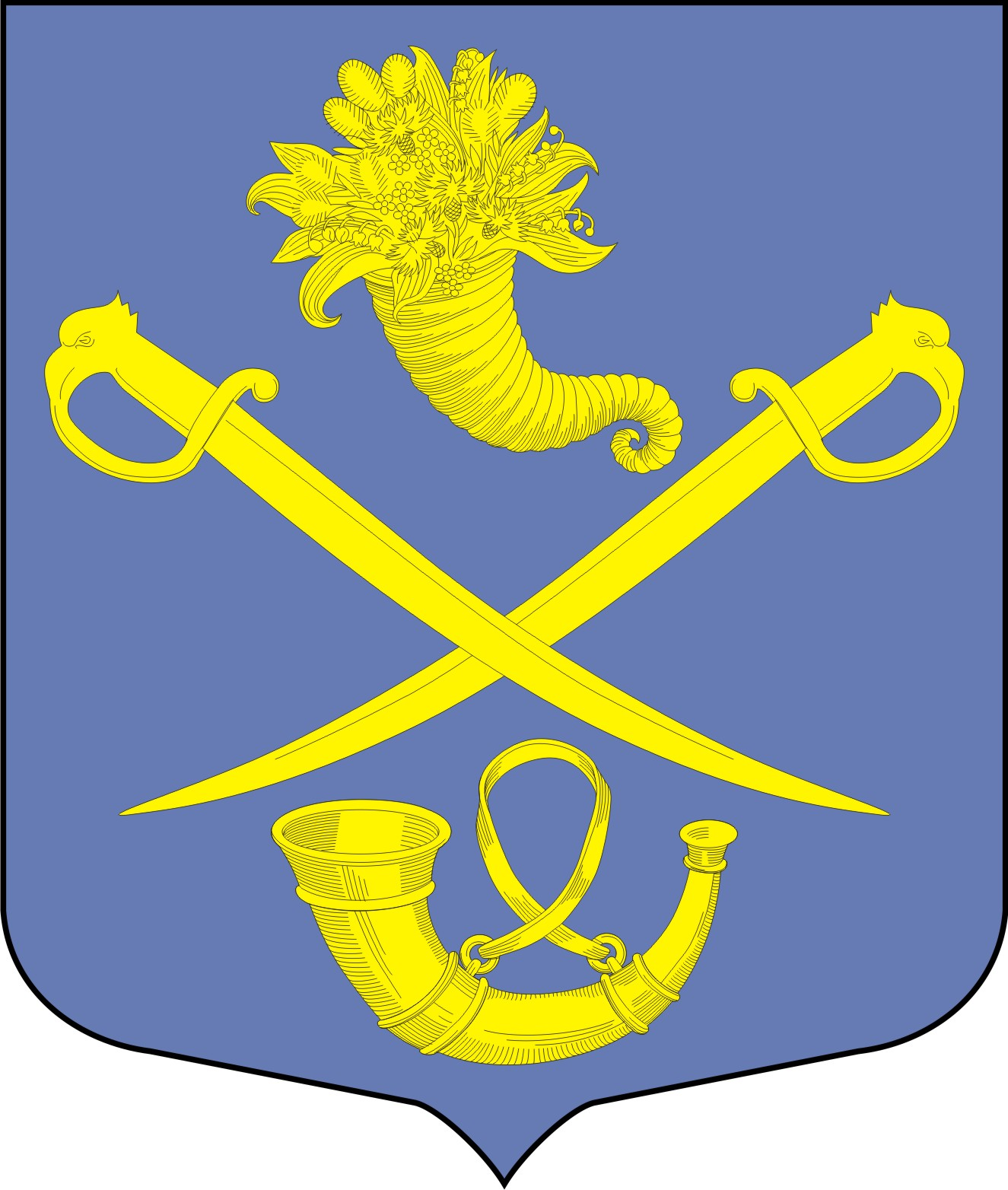 